Las colores 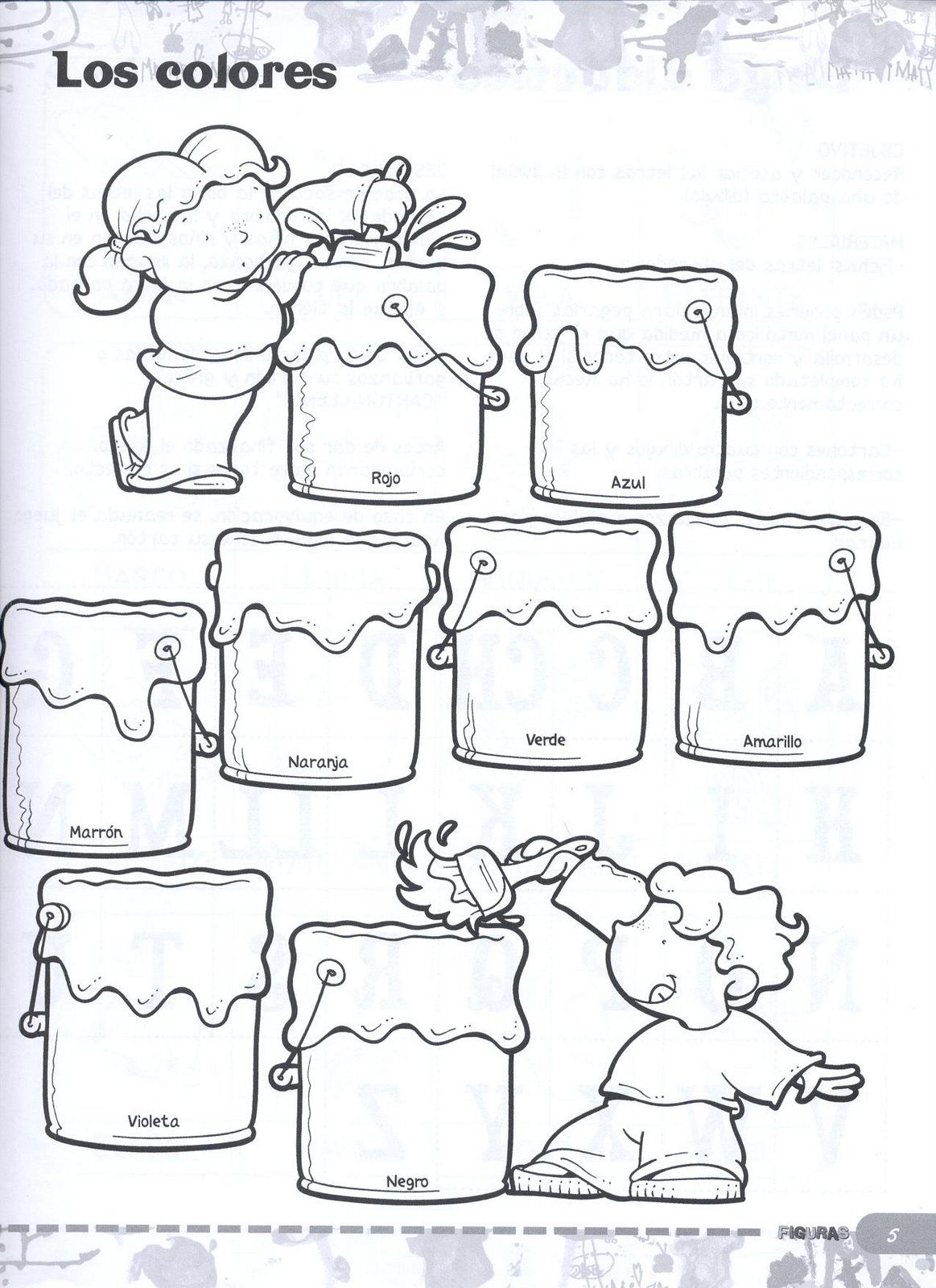 